EDGE Physical Therapy & Sports MedicinePatient Name: _________________________________________       	 	              Date: _______________ Why are you here today?  Chief Complaint:  ___________________________________________________________ Please explain any YES answers here:________________________________________________________________ _________________________________________________________________________________________________ _________________________________________________________________________________________________MEDICATION LIST:   	              Dosage:                     MEDICATION LIST:                              Dosage: _____________________________      ____________           ______________________________      ____________   _____________________________      ____________           ______________________________      ____________   _____________________________      ____________           ______________________________      ____________   _____________________________      ____________           ______________________________      ____________   EDGE Physical Therapy & Sports MedicineHave you had surgery or been hospitalized in the past?  YES or NO Date/reason:  _____________________________________________________________________________________ _________________________________________________________________________________________________ Any scars? (other than surgeries listed above) _________________________________________________________ Who is the primary physician that you see most often? __________________________________________________  Pain Level: 0 = No Pain 10 = Extreme pain  26. Please rate your current pain  	 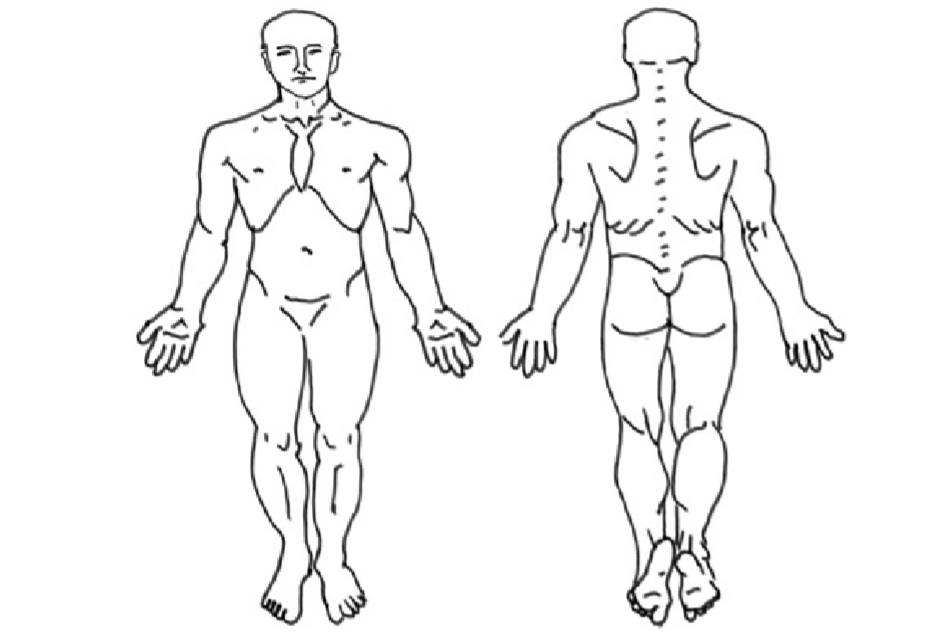 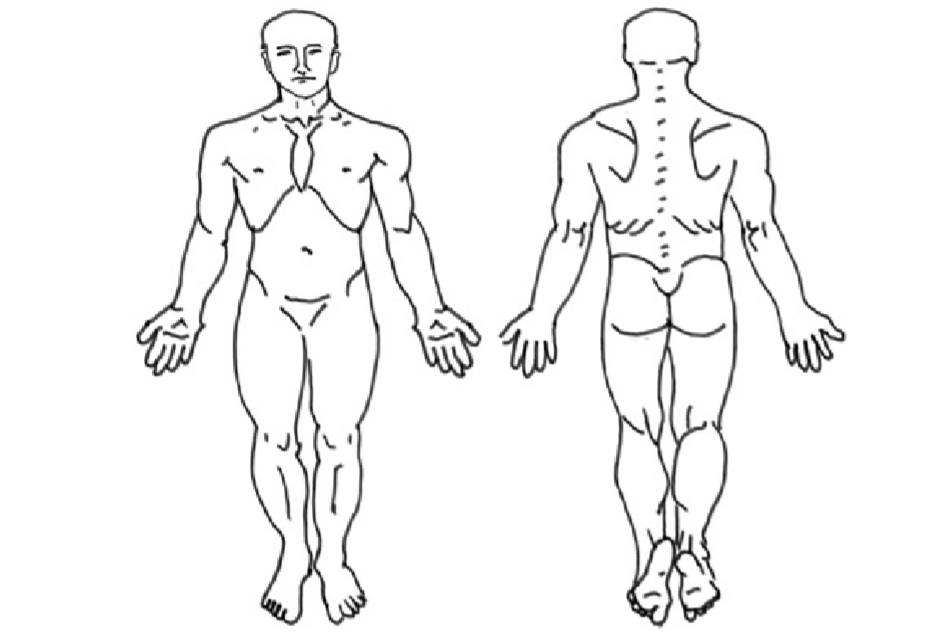 0     1     2     3     4     5     6     7     8     9     10 	 27. Please rate your worst pain in the last week  	 0     1     2     3     4     5     6     7     8     9     10 	 28. Please rate your least pain in the last week 	 0     1     2     3     4     5     6     7     8     9     10 	 Please shade the areas where you are having pain. Patient/Guardian Signature _________________________________________ 	               Date:	   _______________	   Have you ever suffered or have been told that you have: Have you recently experienced: High blood pressure YES NO Weight loss/gain YES NO Heart problems YES NO Pain at night YES NO Lung Problems YES NO Fatigue/malaise YES NO Head injury YES NO Difficulty sleeping YES NO Multiple sclerosis/Parkinson’s Disease YES NO Joint pain and/or swelling YES NO Stroke YES NO Urinary or bowel problem YES NO Liver problems YES NO Nausea  and vomiting YES NO Thyroid problems YES NO Numbness or tingling, if yes where? YES NO Blood disorders YES NO Weakness in your arms or legs YES NO Diabetes (high blood sugar) YES NO Coordination problems YES NO Low blood sugar YES NO Difficulty walking YES NO Cancer YES NO Dizziness or loss of consciousness YES NO Arthritis YES NO Chest pain YES NO Osteoporosis YES NO Heart palpitations YES NO Circulatory or vascular problems YES NO Short of breath YES NO Broken bones (fractures) YES NO Difficulty swallowing YES NO Other orthopedic problems YES NO New onset of headaches YES NO Chronic pain YES NO Visual problems YES NO Ulcers/stomach problems YES NO Hearing problems YES NO Chronic migraines YES NO YES NO For men only: Do you:       Prostate disease YES NO Smoke YES NO For women only:      If yes, how much? ______  ppd  ______ wkly YES NO        Pelvic inflammatory disease YES NO Drink alcohol YES NO        Endometriosis YES NO      If yes, how much? _____per day ______ wkly YES NO        Complicated pregnancies YES NO Any significant family historyof illness or disease YES NO        Trouble with your period YES NO Other YES NO        Are you pregnant? YES NO YES NO 